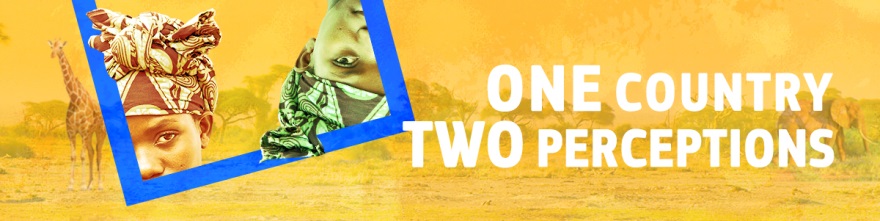 APPLICATION FORM SIGHT-BY-SIDEName: ________________________________________________________________________________________Email: ________________________________________________________________________________________Phone: ________________________________________________________________________________________Current address: ________________________________________________________________________________Nationality: ____________________________Passport number: ______________________Expiry date: ___/___/______1. Share your narrative with us: what story will you tell and how will you include the Africa Trust Fund work in it? (max 700 words)2. Link to your previous work3. Tell us why you are the right person for this journey (max 300 words)4.  Link to your Instagram account/s4. Link to your Instagram accountI am available to travel between May and June 2019: ____YES  ____NOI have read and understood the competition rules:  ____YES ____NO